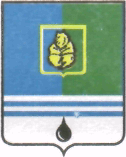 ПОСТАНОВЛЕНИЕАДМИНИСТРАЦИИ  ГОРОДА  КОГАЛЫМАХанты-Мансийского автономного округа - ЮгрыОт «10»    декабря  2014 г.                                       		 №3204О подготовке проекта о внесенииизменения в Правила землепользованияи застройки территории города Когалыма В соответствии со статьями 31, 32, 33 Градостроительного кодекса Российской Федерации, статьёй 16 Федерального закона от 06.10.2003             №131-ФЗ «Об общих принципах организации местного самоуправления в Российской Федерации, рассмотрев обращение отдела архитектуры и градостроительства Администрации города Когалыма от 28.11.2014, учитывая заключение комиссии по подготовке проекта Правил землепользования и застройки  территории города Когалыма от 01.12.2014, с целью подготовки проекта о внесении изменения в Правила землепользования и застройки территории города Когалыма, утверждённые решением Думы города Когалыма от 29.06.2009 №390-ГД: 1. Комиссии по подготовке проекта Правил землепользования и застройки территории города Когалыма (далее – Комиссии) обеспечить в срок до 18.12.2014 подготовку проекта о внесении изменения в Правила землепользования и застройки территории города Когалыма согласно приложению 1 к настоящему постановлению.2. Утвердить порядок направления в Комиссию предложений заинтересованных лиц по подготовке проекта о внесении изменения в Правила землепользования и застройки на территории города Когалыма согласно приложению 2 к настоящему постановлению.3. Опубликовать настоящее постановление в официальном источнике опубликования и разместить на официальном сайте Администрации города Когалыма в сети «Интернет» (www.admkogalym.ru).4. Контроль за выполнением постановления оставляю за собой.       Исполняющий обязанностиглавы Администрации города Когалыма			    А.Е.Зубовичзам. главы Администрации г.Когалыма		С.В.Подивиловпредседатель КУМИ					А.В.Ковальчук начальник ЮУ						И.А.Леонтьеваначальник ОАиГ					Н.Н.Авренюкдиректор МКУ «УОДОМС»				М.В.ВладыкинаПодготовлено:спец.-эксперт ОАиГ					Л.Ю.ДворниковаРазослать: КУМИ; ЮУ; МКУ «УОДОМС»; ОКОС; ОАиГ; МУ «УКС г.Когалыма», газета «Когалымский вестник», прокуратура г.Когалыма.Приложение 1к постановлению Администрациигорода Когалымаот 10.12.2014 №3204Предложение о внесении измененияв Правила землепользования и застройки территории города Когалыма1. В соответствии с пунктом 16 статьи 1 Градостроительного кодекса  Российской Федерации внести изменение в пункт 1 статьи 4 Правил землепользования и застройки территории города Когалыма:«застройщик – физическое или  юридическое лицо, обеспечивающее на принадлежащем ему земельном участке или на земельном участке иного правообладателя (которому при осуществлении бюджетных инвестиций в объекты капитального строительства государственной (муниципальной) собственности органы государственной власти (государственные органы), Государственная корпорация по атомной энергии "Росатом", органы управления государственными внебюджетными фондами или органы местного самоуправления передали в случаях, установленных бюджетным законодательством Российской Федерации, на основании соглашений свои полномочия государственного (муниципального) заказчика) строительство, реконструкцию, капитальный ремонт объектов капитального строительства, а также выполнение инженерных изысканий, подготовку проектной документации для их строительства, реконструкции, капитального ремонта».___________________Приложение 2к постановлению Администрациигорода Когалымаот 10.12.2014 №3204ПОРЯДОКнаправления в Комиссию по подготовке проекта  Правил землепользования и застройки территории города Когалыма предложений заинтересованных лиц по подготовке проекта о внесении изменения в Правила землепользования и застройки территории города Когалыма  1. Предложения заинтересованных лиц по подготовке проекта о внесении изменения в  Правила землепользования и застройки территории города Когалыма (далее - проект Постановления) принимаются со дня официального опубликования проекта постановления. Предложения принимаются в течение 7 дней со дня опубликования проекта Постановления.В случае если предложения были сданы в организацию почтовой связи до двадцати четырех часов последнего дня указанного срока, предложения считаются направленными в срок.2. Предложения по существу проекта Постановления направляются в письменной форме в Администрацию города Когалыма по адресу: город Когалым, ул. Дружбы народов, 7, с обязательным указанием фамилии, имени, отчества обращающегося, его адреса, даты и личной подписи гражданина. В том случае, если инициатором предложения выступает коллектив граждан по месту работу или по месту жительства, то предложения оформляются в виде протокола соответствующего собрания с указанием времени, даты, места проведения собрания, подписанного председательствующим и секретарём собрания.3. Поступающие предложения подлежат обязательной регистрации в журнале учёта предложений по проектам муниципальных правовых актов и направлению в Комиссию по подготовке проекта  Правил землепользования и застройки территории города Когалыма, ответственной за подготовку  проекта Постановления.4. Все поступившие предложения по проекту Постановления подлежат рассмотрению и обсуждению в Комиссии по подготовке проекта  Правил землепользования и застройки территории города Когалыма, ответственной за подготовку проекта Постановления.5. Результат рассмотрения и обсуждения письменных и устных предложений по проекту Постановления подлежит включению в заключение Комиссии по подготовке проекта Правил землепользования и застройки территории города Когалыма.___________________